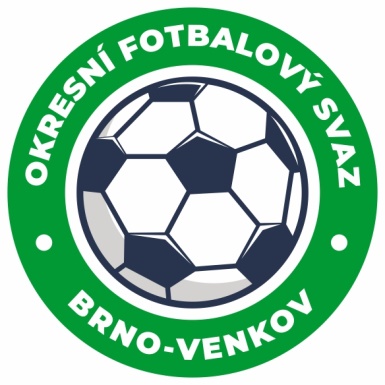 NOMINAČNÍ LISTINAžákovských výběrů OFS Brno – venkovAkce:                                           MOS výběrů OFS 	                        Místo, datum a čas srazu: Fotbalový stadion TJ Sokol Tasovice, 10.10.2019 8:15Ukončení akce: 10.10.2019 15:00	    Nominační listina hráčů U13(2007)Náhradníci:Nominační listina hráčů U12(2008)Horký Alex              				Kahan                Horníček František             				KahanVlach Martin               				Troubsko                  Řezníček Jakub             				Rosice                                                                                                                                  Charvát Ondřej				RosiceSalava Samuel                                           				RosiceKarásek Michal                                           				RosiceKarásek Adam                                            				RosiceKostelný Kryštof                                          				ModřiceHejmala Viktor                                             			ModřiceKučera Šimon                                             			TišnovMerel Jiří                                                     			Tišnov Kirš David                                                   				MěnínHrouzek Adam                                            				Měnín    Jakubec Jakub                                           				IvančiceVlček Jakub                                               				ŽabčiceNáhradníci:Tvrdoň Martin                                              			KahanŠíp Filip                                                       			ČebínValenta Adam        				RAFK/ModřiceKudělka Eduard	                                    			IvančiceNavasardyan Saša                                    				IvančiceKristýnek Jakub                                          			TišnovZa účast hráčů na srazu odpovídají mateřské oddíly.V případě neomluvené neúčasti nominovaných hráčů se klub vystavuje postihu dle článku 17 bod 3 RFS !Nominovaní hráči si sebou vezmou věci na zápas na travnaté hřiště i UT, věci osobní hygieny!!!Omluvy telefonicky na číslo: 702 164 364 – Petr SoustružníkOmluvy písemně na email: soustruznik.gtmofs@post.czV Brně :  2.10.2019       Petr Soustružník						           Jan ZycháčekGTM OFS Brno - venkov		         	                    předseda VV OFS Brno - venkovpředseda KM OFS Brno - venkovZa správnost:		                       Libor Charvát                                                   sekretář OFS Brno - venkov		Mutina MatyášRosiceČervinka JanRosiceLimberg TobiasRosiceKlusák ŠtěpánRosiceProcházka DavidKuřimNavrátil ZbyněkTišnovDrábek JakubTišnovPelikán LukášPodolíMoravčík EduardTišnovČerný MiroslavIvančiceSukiasyan AramIvančicePanáč JanIvančiceŽáček PavelMěnínŠalovský MarekMěnínRendl VojtěchOřechovTumanijan EdgarRAFK/ModřiceAdam VojtěchIvančiceŠamalík TadeášPodolíKlement LukášRAFK/Modřice